Publicado en Bilbao el 27/07/2020 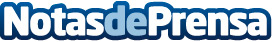 LaLuca Comunicación crece con la estrategia digital de la industriaLa empresa Incrementa un 35% la facturación en estrategias digitales durante el covidDatos de contacto:Servicios Periodístios944331652Nota de prensa publicada en: https://www.notasdeprensa.es/laluca-comunicacion-crece-con-la-estrategia Categorias: Telecomunicaciones Comunicación Marketing País Vasco E-Commerce http://www.notasdeprensa.es